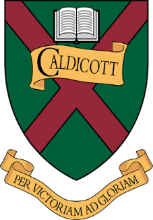 Person Specification: School Secretary and ReceptionistEssentialDesirableEducation/QualificationsA good level of general education – A level or equivalentXTraining in use of MS OfficeXExperienceWithin a School officeXAdministration workXSkills, Aptitudes, AttributesEssentialDesirableVery well organized, able to plan and prioritise effectivelyXExcellent attention to detail and ensures tasks are completedX Articulate and well-spoken, able to communicate clearly, appropriately and effectively, both in person and in writingXConfident with MS Office applications, Outlook, Word and Excel in particularXConfident with using database reports for administrative purposes (reports from iSAMS converted into Excel)XExcellent interpersonal skillsXAbility to work proactively and on own initiativexResilience and energy: able to handle a busy and workload, flexible and adaptable, calm under pressure.xProfessional approach at all timesXCalm mannerXStrong teamwork skills, understands when to escalate issues and consult with others.XHonesty, integrity and discretionxFlexible, adaptable and pragmaticxSmart and professional appearancexKnowledge and otherKnowledge of iSAMS XUnderstanding of the private school environment, values and ethos XA sincere commitment to safeguarding and promoting the welfare of children and young people.  x